			  Media Contact: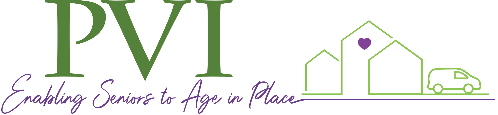 Rebecca Matteson NelsonDirector of Development650-272-5002rnelson@1pvi.org FOR IMMEDIATE RELEASE
PVI’s “Got Groceries?” Program Tackles Food “Hunger Cliff” in the Community
Menlo Park, CA:  8/10/2023PVI’s "Got Groceries?" program has emerged as a critical source of weekly support for individuals and families struggling to stay afloat and facing food insecurity, particularly with the Federal government’s emergency allotments for food ending in April, triggering a “hunger cliff” for individual recipients.Each Wednesday, families pick up a full bag of groceries, packed with an array of essential items, from fruits and vegetables to fresh perishables, protein-rich options, and wholesome breads. Deeann Hui, PVI’s Little House Director said “PVI is now serving over 400 families each month and over six thousand pounds of food since its pilot launch last fall”. “Got Groceries?” in partnership with Second Harvest Food Bank, has already made a profound impact on the lives of countless families in the community, ensuring they have access to nutritious food. PVI encourages community members in need to take advantage of our free weekly grocery pick-up service. For more information about the "Got Groceries?" program and how you can participate, please email littlehouse@1pvi.org or phone 650-326-2025.PVI stands as a community leader committed to our mission of enabling seniors to age in place through programs and services that permit a healthy and meaningful life. PVI’s “Got Groceries?” program actively tackles food insecurity and strives to ensure that every individual and household has access to nutritious food.About Peninsula Volunteers, Inc. (PVI)For 75 years Peninsula Volunteers, Inc., has demonstrated a profound legacy of caring for and enabling seniors to age in place, a commitment of providing high quality and nurturing programs so seniors are engaged, cared for, and respected as vital community members. PVI’s four core programs, Meals on Wheels nutrition services; Adult Day Services at Rosener House for those with Alzheimer’s and other dementias; our senior activity center at the venerated Little House, The Roslyn G. Morris Activity Center; and Ride PVI, our transportation services program, address the most pressing issues of aging adults by offering critical services to sustain their daily physical, nutritional, emotional and mental health while achieving dignity and independence in their lives.www.1pvi.org 